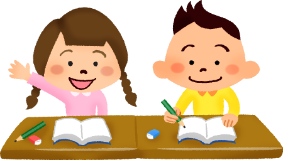 ２６日（火）２７日（水）２８日（木）２９日（金）３０日（土）５月１日（日）２日（月）特別行事特別提出視力検査（再検査の児童）拡大ブロック引渡し訓練１年生を迎える会全校歩き遠足朝の時間８：２５～８：４０行事１年生を迎える会１８：４０～９：２５算数行事・国語行事算数１８：４０～９：２５かずとすうじ視力検査ひらがな全校歩き遠足かずとすうじ２９：３０〜１０：１５音楽算数行事図工２９：３０〜１０：１５はくをかんじてリズムをうとうかずとすうじ全校歩き遠足お花畑をつくろう３１０：４０～１１：２５学活道徳行事・国語国語３１０：４０～１１：２５ペアの6年生へカードを作ろういろいろなあいさつ1０：45学校着11：00～絵日記ひらがななかよしのき４１１：３０～１２：１５国語（図書）生活図工体育４１１：３０～１２：１５本を借りようがっこうでみつけたこといっぱい絵日記かけっこ遊具５１３：４５～１４：３０国語行事国語生活５１３：４５～１４：３０ひらがななかよしのき引き渡し訓練（引き渡し開始１４：００～１４：３５）ひらがななかよしのきがっこうでみつけたこといっぱい●持ち物☆配付物●持ち物☆配付物●毎日１０セット●国語・算数の　教科書・ノート●毎日１０セット●国語・算数の教科書・ノート●毎日１０セット●国語の教科書・ノート●水筒・レジャーシート●ハンカチ,ティッシュ●体操服、赤白帽子●上履き●毎日１０セット●国語・算数の　教科書・ノート２６日（火）２７日（水）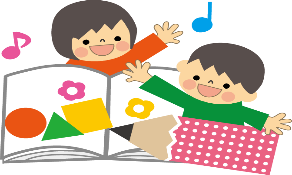 ２８日（木）２９日（金）３０日（土）５月１日（日）２日（月）特別行事特別提出視力検査（再検査の児童）拡大ブロック引渡し訓練１年生を迎える会全校歩き遠足朝の時間８：２５～８：４０行事１年生を迎える会１８：４０～９：２５音楽行事・国語行事国語１８：４０～９：２５はくをかんじてリズムをうとう視力検査ひらがな全校歩き遠足ひらがななかよしのき２９：３０〜１０：１５国語図工行事算数２９：３０〜１０：１５ひらがななかよしのきお花畑を作ろう全校歩き遠足かずとすうじ３１０：４０～１１：２５国語（図書）生活行事・国語体育３１０：４０～１１：２５本を借りよう市民図書室の使い方がっこうでみつけたこといっぱい1０：45学校着11：00～絵日記かけっこ遊具４１１：３０～１２：１５算数国語図工国語４１１：３０～１２：１５かずとすうじひらがななかよしのき絵日記ひらがななかよしのき５１３：４５～１４：３０生活行事国語図工５１３：４５～１４：３０がっこうでみつけたこといっぱい引き渡し訓練（引き渡し開始　　　14:00～14:35）ひらがななかよしのきお花畑を作ろう●持ち物☆配付物●持ち物☆配付物●毎日１０セット●国語・算数の　教科書・ノート●毎日１０セット●国語の教科書・ノート●毎日１０セット●国語の教科書・ノート●水筒・レジャーシート●ハンカチ,ティッシュ●体操服、赤白帽子●上履き●毎日１０セット●国語・算数の　教科書・ノート